2. DANZADATAK: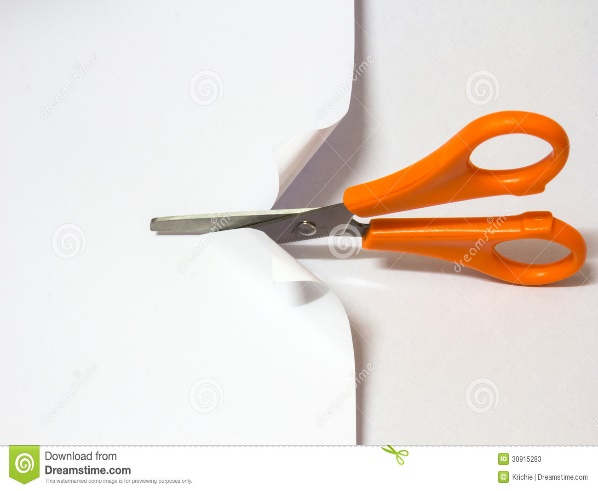 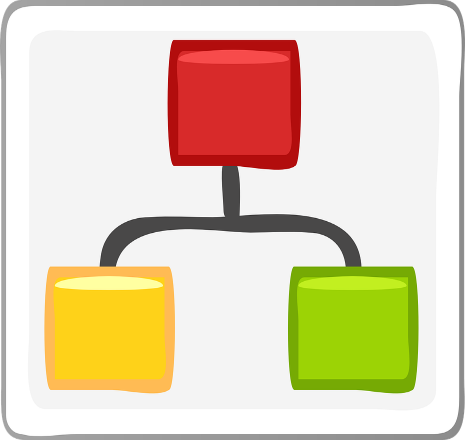 IZREŽI I RAZVRSTAJ SLIČICE ODJEĆE ZA JESEN OD SLIČICA ODJEĆE ZA LJETO (SLIČICE SU U PRILOGU DOLJE):_________________________________________________________________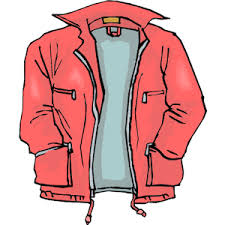 JAKNA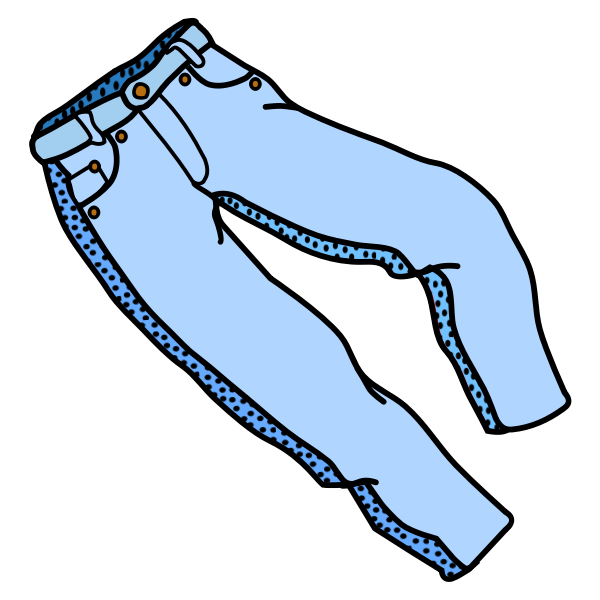 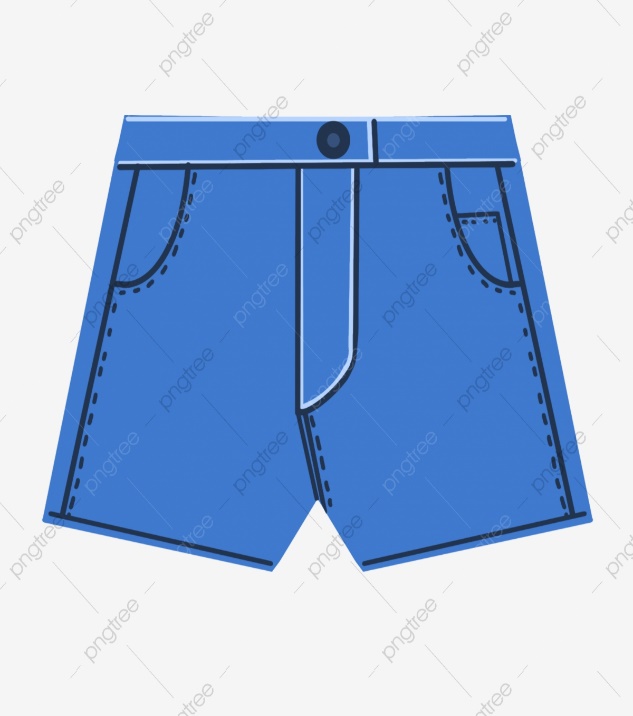                       DUGE HLAČE                                               KRATKE HLAČE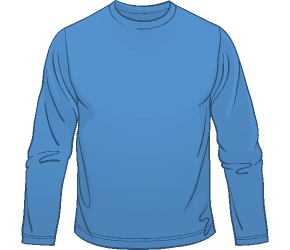 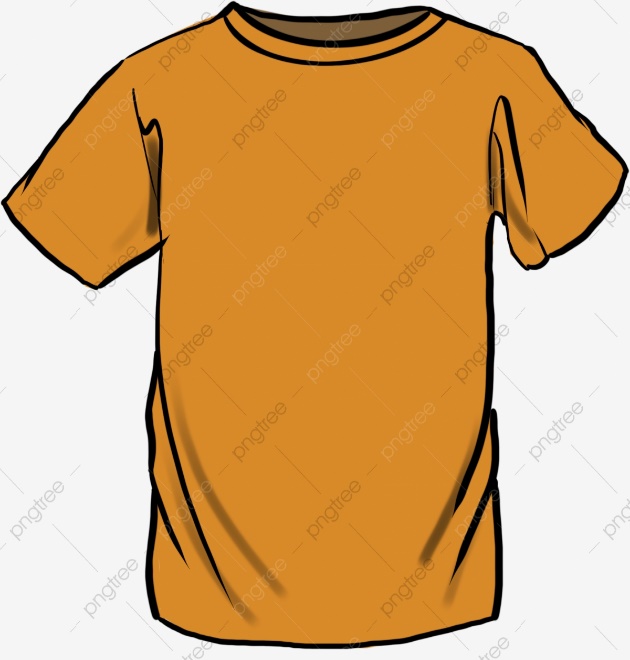         MAJICA S DUGIM RUKAVIMA                  MAJICA S KRATKIM RUKAVIMA